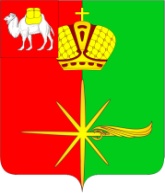  Челябинская область                СОВЕТ ДЕПУТАТОВКАРТАЛИНСКОГО ГОРОДСКОГО ПОСЕЛЕНИЯРЕШЕНИЕ от 24 августа 2020 года № 40Об отмене решения Совета депутатов Карталинского городского поселения от 22 января 2020 года №04	В соответствии с Федеральным законом от 06.10.2003 г. №ФЗ-131 «Об общих принципах организации местного самоуправления в Российской Федерации», Уставом Карталинского городского поселения, Совет депутатов Карталинского городского поселения третьего созыва РЕШАЕТ:1. Решение Совета депутатов Карталинского городского поселения от 22 января 2020 года №04 «О внесении изменений и дополнений в Устав Карталинского городского поселения» отменить.2. Настоящее решение направить главе Карталинского городского поселения для подписания и опубликования в средствах массовой информации.3. Настоящее решение разместить на официальном сайте администрации Карталинского городского поселения в сети Интернет.  4. Настоящее решение вступает в силу с момента официального опубликования.Председатель Совета депутатовКарталинского городского поселения                                  	   Е.В.ПротасоваГлава Карталинского городского поселения						              С.В.Марковский